            APPLICATION FOR EMPLOYMENT 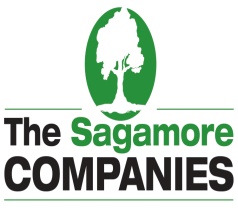 Driver ___  Mechanic ___ Operator ___ Office ___ Concrete _____Name: ______________________________________________   Today’s Date: _____________                     LAST                                                             FIRST                                    MIDDLE INITIALAddress: ______________________________________   Social Security # _________________                           STREET                 ______________________________________   Phone # ________________________                           CITY                                                                STATE                  ZIP CODE	Email address: ________________________		Birthdate: _____________Are you a U.S. Citizen? _______          Expected rate of pay?  _______   Are you currently employed?  ________  Have you ever been injured on the job? ____________ If yes, give nature of injuries_________
_____________________________________________________________________________ How many days have you lost from work in the past 3 years due to illness? ________________Do you smoke? ________________________List any skills or trade that you have _______________________________________________List your past experience or qualifications that would help you in your work with this company____________________________________________________________________________________________________________________________________________________Drivers license __________________________________________________________________		  STATE                      LICENSE NUMBER		  TYPE			EXPIRATION DATE	Emergency Contact: _____________________________________________________________	EMPLOYMENT HISTORYName: _____________________________	Date Started: _____________________________      Address: ___________________________	Date Ended: ______________________________City: ______________________________	Position Held: _____________________________Phone # ___________________________	Reason for Leaving: ________________________Name: _____________________________	Date Started: _____________________________      Address: ___________________________	Date Ended: ______________________________City: ______________________________	Position Held: _____________________________Phone # ___________________________	Reason for Leaving: ________________________Name: _____________________________	Date Started: _____________________________      Address: ___________________________	Date Ended: ______________________________City: ______________________________	Position Held: _____________________________Phone # ___________________________	Reason for Leaving: ________________________ 	This certifies that this application was completed by me and that all entries on it and information in it are true and complete to the best of my knowledge. I authorize you to make such investigations and inquiries of my personal, employment, medical history, and other related matters as may be necessary in arriving at an employment decision. I hereby release employers, schools, or persons from all liability in responding to inquiries in connection with my application. In the event of employment, I understand that false or misleading information given in my applications or interview(s) may result in discharge.  Also, I understand that I am required to abide by all rules & regulations of the Company, as permitted by law.                                              SIGNATURE                                                                                                              DATE